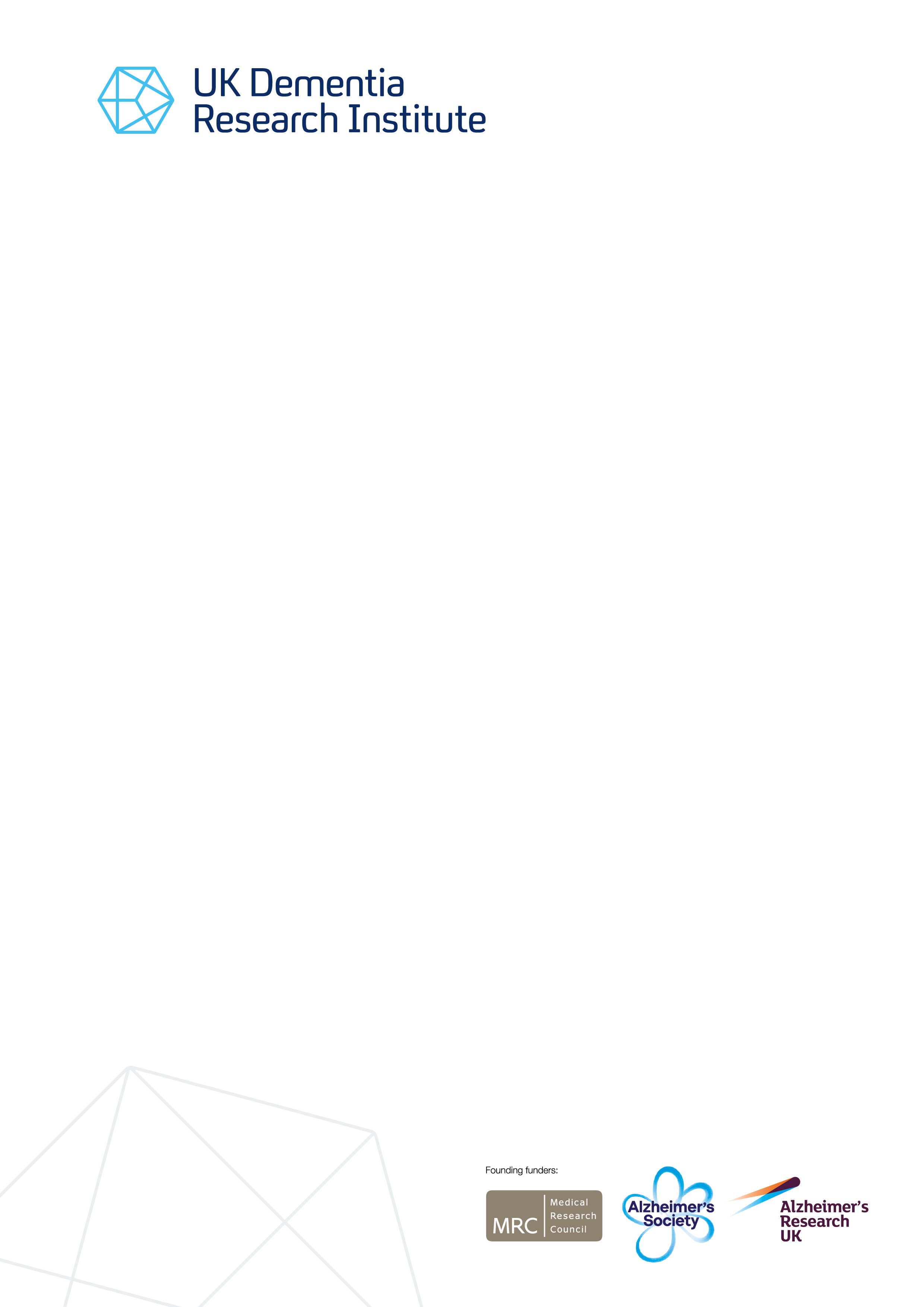 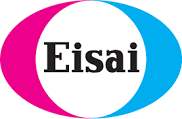 2019 Eisai / UK DRI Research Programme on Dementia Cover Page1.1	Applicant details1.1	Applicant detailsNamePosition heldDepartmentUniversityEmail address1.2	Programme title (max 250 characters including spaces)1.3	Summary (max 300 words)1.4      Ethics and approvals1.4      Ethics and approvalsDoes the proposed work involve  … human subjects?                                                              … human tissues?                                                              … animals?                                                              … pathogens?                                                              … schedule 1, 2 or 3 drugs?1.5      Host details1.5      Host detailsName of university grant officer sponsoring applicationGrant officer’s emailSignature: I have  approved the application T&Cs